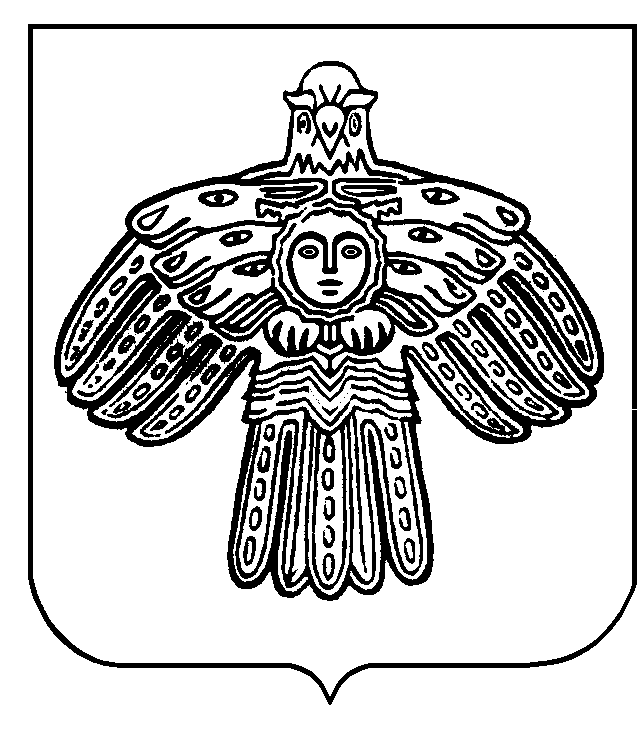 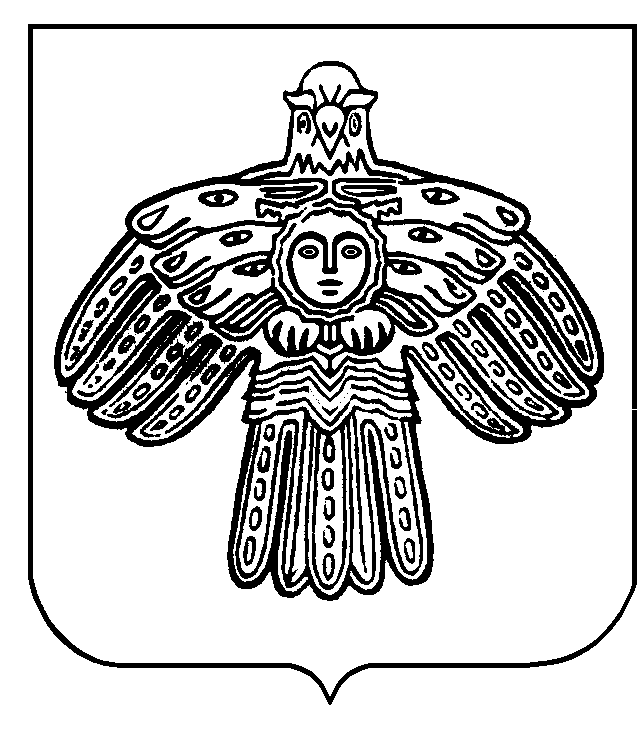 Служба Республики Коми строительного, жилищного и технического надзора (контроля) просит перевести с русского языка на коми язык название территориальных подразделений Службы:- Государственная жилищная инспекция по Прилузскому и Сысольскому районам;- Государственная жилищная инспекция по городу Воркуте.Руководитель	                                                        	                   Шашев Р.А.